primátorstatutárního města prostějova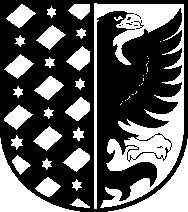 								Prostějov 30. 8. 202126. ZASEDÁNÍZASTUPITELSTVA  MĚSTA  PROSTĚJOVAÚTERÝ 7. 9. 2021 v 10:00 hod.Vážení členové Zastupitelstva města Prostějova,na základě § 92 odst. 1 zákona čís. 128/2000 Sb., o obcích (obecní zřízení) svolávám 26. zasedání Zastupitelstva města Prostějova na úterý dne 7. 9. 2021 od 10:00 hod. do jednací síně radnice v Prostějově, nám. T. G. Masaryka 130/14. Současně vám sděluji, že materiály jsou umístěny v souladu s jednacím řádem v přísl. adresáři k převzetí prostřednictvím VPN.Program:									předkladatel (zpracovatel)1. Zahájení, schválení programu						RMP - Jura2. Záležitosti Finančního odboru:						RMP – Jura (Carda)2.1 Plnění rozpočtu statutárního města Prostějova a průběžné hospodaření jím zřízených       a založených právnických osob k 30.06.20212.2 ROZOP kapitoly 70 – Finanční2.3 Zásady participativního rozpočtu2.4 Výběr poskytovatele úvěru ve výši 180 mil. Kč2.5 Dodatek č. 6 Zásad poskytování dotace a návratné finanční výpomoci2.6 OZV o místním poplatku za obecní systém odpadového hospodářství3. Záležitosti Odboru školství, kultury a sportu:					RMP – Krchňavý (Ivánek)3.1 Dotace 2021 - oblast sportu (jednorázová akce TK Prostějov)3.2 Dotační programy v oblasti sportu 20223.3 Dodatek č. 8 ke Zřizovací listině Sportcentra DDM Prostějov3.4 Dodatek č. 1 ke smlouvě o dotaci (GJW - Divadlo POINT)			RMP – Sokolová (Ivánek)4. Záležitosti Odboru rozvoje a investic:						RMP – Rozehnal (Brückner)4.1 Smlouva o spolupráci k projektu „Lepší města pro život“4.2 Dodatek ke Smlouvě o poskytnutí dotace - Lukostřelba Prostějov4.3 Dotace 2021 (jednorázová akce LIPKA)4.4 ROZOP kapitoly 60 – Rozvoj a investice (Stezka zdraví v biokoridoru Hloučela)4.5 ROZOP kapitoly 60 – Rozvoj a investice (Veřejné prostranství u ZŠ Husova)4.6 ROZOP kapitoly 60 – Rozvoj a investice (ZŠ Melantrichova – protipožární opatření)4.7 ROZOP kapitoly 60 – Rozvoj a investice (Zimní stadion – sedačky)4.8 ROZOP kapitoly 60 – Rozvoj a investice (Radnice – zateplení půdy)4.9 ROZOP kapitoly 60 – Rozvoj a investice (Národní dům – kuchyně)5. Záležitosti Odboru správy a údržby majetku města:				RMP – Pospíšil (Klímková)5. 1 Prodej části pozemku p.č. 6330/3 v k.ú. Prostějov5. 2 Prodej části pozemku p.č. 193/1 v k.ú. Čechovice u Prostějova (Sedláčková)5. 3 Prodej části pozemku p.č. 193/1 v k.ú. Čechovice u Prostějova (Schnirch)5. 4 Prodej pozemku p.č. 413/5 v k.ú. Domamyslice5. 5 Schválení prodeje pozemku p.č. 3713/1 v k.ú. Prostějov včetně jiné stavby bez č.p. nebo č.e.5. 6 Schválení výkupu pozemku p.č. 6230/2 v k.ú. Prostějov, pozemku p.č. 223/21 v k.ú. Krasice        a části pozemku p.č. 223/20 v k.ú. Krasice a ROZOP kapitoly 505. 7 Schválení výkupu pozemku p.č. 8100/82 v k.ú. Prostějov5. 8 Schválení bezúplatného nabytí pozemků v k.ú. Prostějov, včetně technické infrastruktury5. 9 Schválení bezúplatného nabytí částí pozemků v k.ú. Čechovice u Prostějova, k.ú. Krasice        a k.ú. Prostějov5.10 Schválení směny části pozemku p.č. 371/1 v k.ú. Čechovice u Prostějova za část pozemku         p.č. 6346/1 a pozemek pč 5901, oba v k.ú. Prostějov5.11 Vzájemné dary pozemků v k.ú. Prostějov s Olomouckým krajem5.12 Schválení provedení vkladu vodárenské infrastruktury do společnosti VaK Prostějov a.s.6. Servisní společnost odpady Olomouckého kraje, a.s. – individuální dotace	RMP – Jura (Mejzlíková)7. Dodatek č. 2 k dotační smlouvě - Vybudování zázemí na DDH		RMP – Jura (Petrásek)8. Zpráva o vyřízení dotazů a podnětů z 24. a 25. zasedání (ústní zpráva)	Jura9. Zpráva o plnění úkolů ke dni 7. 9. 2021					Jura (Mejzlíková)10. Zpráva o činnosti rady města (ústní zpráva)					Jura11 Zpráva o činnosti Finančního výboru za I. pololetí 2021			Blumenstein12. Zpráva o činnosti Kontrolního výboru za I. pololetí 2021			Kousal13. Jižní část centra města Prostějova (ústní zpráva)				Rozehnal14. Informace o jednání ve věci budovy Místního nádraží (ústní zpráva)		Rozehnal15. Dotazy, připomínky a podněty členů zastupitelstva města16. ZávěrMgr. František   J u r aprimátor města ProstějovaS00AX02V67A7*S00AX02V67A7*čj.        PVMU    108194/2021  10SpZn.   KP     35/2021 101.2.1  A10Počet listů: 2 příloh:       listů příloh: